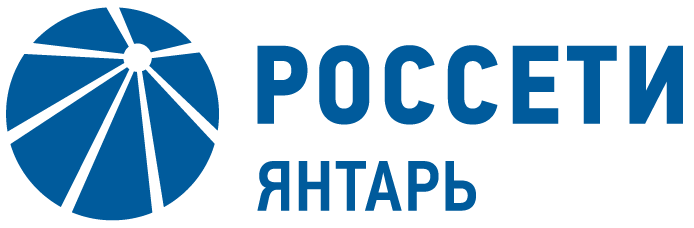 Паспорта оказываемых услуг 
(процессов) 
по передаче электрической энергии ПАСПОРТ УСЛУГИ (ПРОЦЕССА) АО «ЯНТАРЬЭНЕРГО»КОД 1.1. ЗАКЛЮЧЕНИЕ ДОГОВОРА ОКАЗАНИЯ УСЛУГ ПО ПЕРЕДАЧЕ ЭЛЕКТРИЧЕСКОЙ ЭНЕРГИИКРУГ ЗАЯВИТЕЛЕЙ: Юридические и физические лица, индивидуальные предпринимателиРАЗМЕР ПЛАТЫ ЗА ПРЕДОСТАВЛЕНИЕ УСЛУГИ (ПРОЦЕССА) И ОСНОВАНИЕ ЕЕ ВЗИМАНИЯ: Плата за рассмотрение заявления и заключение договора оказания услуг по передаче электрической энергии не взымается.Стоимость услуг по передаче электрической энергии определяется исходя из объема оказанных услуг и тарифа на услуги по передаче электрической энергии, установленного органом исполнительной власти субъекта Российской Федерации в области государственного регулирования тарифов.УСЛОВИЯ ОКАЗАНИЯ УСЛУГИ (ПРОЦЕССА): технологическое присоединение к электрическим сетям сетевой организации (в том числе опосредованно) энергопринимающих устройств и (или) объектов электроэнергетики заявителя, выполненное в установленном порядке.РЕЗУЛЬТАТ ОКАЗАНИЯ УСЛУГИ (ПРОЦЕССА): заключенный договор оказания услуг по передаче электрической энергии и оказание услуг по передаче электрической энергии.СОСТАВ, ПОСЛЕДОВАТЕЛЬНОСТЬ И СРОКИ ОКАЗАНИЯ УСЛУГИ (ПРОЦЕССА):ПАСПОРТ УСЛУГИ (ПРОЦЕССА) АО «ЯНТАРЬЭНЕРГО»КОД 1.2. ВНЕСЕНИЕ ИЗМЕНЕНИЙ В ДОГОВОР ОКАЗАНИЯ УСЛУГ ПО ПЕРЕДАЧЕ ЭЛЕКТРИЧЕСКОЙ ЭНЕРГИИКРУГ ЗАЯВИТЕЛЕЙ: юридические и физические лица, индивидуальные предприниматели, имеющие заключенный с сетевой организацией договор оказания услуги по передаче электрической энергииРАЗМЕР ПЛАТЫ ЗА ПРЕДОСТАВЛЕНИЕ УСЛУГИ (ПРОЦЕССА) И ОСНОВАНИЕ ЕЕ ВЗИМАНИЯ: Плата за внесение изменений в договор оказания услуг по передаче электрической энергии не взимается.УСЛОВИЯ ОКАЗАНИЯ УСЛУГИ (ПРОЦЕССА): Наличие заключенного с сетевой организацией договора оказания услуги по передаче электрической энергии.РЕЗУЛЬТАТ ОКАЗАНИЯ УСЛУГИ (ПРОЦЕССА): Заключенное Дополнительное соглашение о внесении изменений в договор оказания услуги по передаче электрической энергии.ОБЩИЙ СРОК ОКАЗАНИЯ УСЛУГИ (ПРОЦЕССА): в течение 30 дней со дня обращение заявителя.СОСТАВ, ПОСЛЕДОВАТЕЛЬНОСТЬ И СРОКИ ОКАЗАНИЯ УСЛУГИ (ПРОЦЕССА):ПАСПОРТ УСЛУГИ (ПРОЦЕССА) АО «ЯНТАРЬЭНЕРГО»КОД 1.3. РАСТОРЖЕНИЕ ДОГОВОРА ОКАЗАНИЯ УСЛУГ ПО ПЕРЕДАЧЕ ЭЛЕКТРИЧЕСКОЙ ЭНЕРГИИКРУГ ЗАЯВИТЕЛЕЙ: юридические и физические лица, индивидуальные предприниматели, имеющие заключенный с сетевой организацией договор оказания услуг по передаче электрической энергииРАЗМЕР ПЛАТЫ ЗА ПРЕДОСТАВЛЕНИЕ УСЛУГИ (ПРОЦЕССА) И ОСНОВАНИЕ ЕЕ ВЗИМАНИЯ: Плата за расторжение договора- оказания услуг по передаче электрической энергии не взимается.УСЛОВИЯ ОКАЗАНИЯ УСЛУГИ (ПРОЦЕССА): Наличие заключенного с сетевой организацией договора оказания услуг по передаче электрической энергии.РЕЗУЛЬТАТ ОКАЗАНИЯ УСЛУГИ (ПРОЦЕССА): заключенное соглашение о расторжении договора оказания услуг по передаче электроэнергии.ОБЩИЙ СРОК ОКАЗАНИЯ УСЛУГИ (ПРОЦЕССА): в течение 30 дней с даты получения письменного обращения заявителя о расторжении договора.СОСТАВ, ПОСЛЕДОВАТЕЛЬНОСТЬ И СРОКИ ОКАЗАНИЯ УСЛУГИ (ПРОЦЕССА):ПАСПОРТ УСЛУГИ (ПРОЦЕССА) АО «ЯНТАРЬЭНЕРГО»КОД 1.4. ИНФОРМИРОВАНИЕ ПОТРЕБИТЕЛЯ ОБ АВАРИЙНЫХ СИТУАЦИЯХ В РАСПРЕДЕЛИТЕЛЬНЫХ ЭЛЕКТРИЧЕСКИХ СЕТЯХ, РЕМОНТНЫХ И ПРОФИЛАКТИЧЕСКИХ РАБОТАХ, ПЛАНОВЫХ ОГРАНИЧЕНИЯХ РЕЖИМА ПОТРЕБЛЕНИЯ ЭЛЕКТРИЧЕСКОЙ ЭНЕРГИИ, ВЛИЯЮЩИХ НА ИСПОЛНЕНИЕ ОБЯЗАТЕЛЬСТВ ПО ДОГОВОРУ ОБ ОКАЗАНИИ УСЛУГ ПО ПЕРЕДАЧЕ ЭЛЕКТРИЧЕСКОЙ ЭНЕРГИИКРУГ ЗАЯВИТЕЛЕЙ: юридические и физические лица, индивидуальные предприниматели, имеющие заключенный с сетевой организацией договор об оказании услуги по передаче электрической энергииРАЗМЕР ПЛАТЫ ЗА ПРЕДОСТАВЛЕНИЕ УСЛУГИ (ПРОЦЕССА) И ОСНОВАНИЕ ЕЕ ВЗИМАНИЯ: Плата не взимается.УСЛОВИЯ ОКАЗАНИЯ УСЛУГИ (ПРОЦЕССА): Заключенный с сетевой организацией договор об оказании услуги по передаче электрической энергии.РЕЗУЛЬТАТ ОКАЗАНИЯ УСЛУГИ (ПРОЦЕССА): уведомление потребителей о введении аварийного ограничения режима потребления электрической энергии (мощности).СОСТАВ, ПОСЛЕДОВАТЕЛЬНОСТЬ И СРОКИ ОКАЗАНИЯ УСЛУГИ (ПРОЦЕССА):№ЭтапУсловие этапаСодержаниеФорма предоставленияСрок исполненияСсылка на нормативно правовой акт1Обращение заявителя о заключении договораТехнологическое присоединение к сетям АО «Янтарьэнерго» энергопринимающих устройств заявителя в установленном порядкеЗаявление с приложением документов, необходимых для заключения договора оказания услуг по передаче электрической энергииОчное обращение заявителя в офис обслуживания клиентов, письменное обращение заказным письмом с уведомлениемНе ограниченПункт 18 Правил недискриминационного доступа2Рассмотрение заявления и подготовка проекта договора оказания услуг по передаче электрической энергииПолученное от заявителя заявление с приложением документов2.1. Проверка 
АО «Янтарьэнерго» документов, поступивших от заявителя, на полноту сведений, указанных в подпункте "а" пункта 18 Правил недискриминационного доступа.В течение 30 рабочих дней с даты получения заявленияПункты 13, 18, 20,21, 22, 24, 27 Правил недискриминационного доступа2Рассмотрение заявления и подготовка проекта договора оказания услуг по передаче электрической энергииОтсутствие в представленных заявителем документах необходимых сведений2.2. Уведомление заявителя об отсутствии в представленных документах необходимых сведенийПисьменное уведомление заявителя заказным письмом с уведомлениемВ течение 6 рабочих дней с даты получения заявленияПункт 18, 21 Правил недискриминационного доступа3Направление заявителю проекта договора или мотивированного отказа от его заключения либо протокол разногласий к проекту договора в установленном порядкеНаличие всех необходимых сведений в документах, представленных к заявлениюНаправление заявителю подписанного со стороны АО «Янтарьэнерго» проекта договора оказания услуг по передаче электрической энергии или мотивированного отказа от его заключения либо протокол разногласий к проекту договора в установленном порядкеПодписанный проект договора или мотивированный отказ от его заключения либо протокол разногласий к проекту договора заказным письмом с уведомлениемВ течение 30 дней с даты получения полного комплекта документов от заявителяПункты 20,21,27 Правил недискриминационного доступа4Заключение договора оказания услуг по передаче электрической энергииПолучение 
АО «Янтарьэнерго» подписанного заявителем проекта договора, если иное не установлено договором или решением суда.Договор считается заключенным с даты получения 
АО «Янтарьэнерго» подписанного заявителем проекта договора, если иное не установлено договором или решением суда.ПисьменнаяC даты получения подписанного заявителем проекта договораПункты 22,23 Правил недискриминационного доступа №ЭтапУсловие этапаСодержаниеФорма предоставленияСрок исполненияСсылка на нормативно правовой акт1Обращение заявителя о внесении изменения в договорЗаключенный с 
АО «Янтарьэнерго» договор оказания услуги по передаче электрической энергииЗаявление с приложением документов, необходимых для внесения изменения в договор оказания услуг по передаче электрической энергииОчное обращение заявителя в офис обслуживания клиентов, письменное обращение заказным письмом с уведомлениемНе ограниченПункт 18 Правил недискриминационного доступа, Гражданский кодекс Российской Федерации (пункт 1 статьи 452)2Рассмотрение заявления и подготовка проекта дополнительного соглашения к договоруПолученное от заявителя заявление с приложением документов2.1. Проверка 
АО «Янтарьэнерго» документов, поступивших от заявителя, на полноту сведений, указанных в подпункте "а" пункта 18 Правил недискриминационного доступа.В течение 30 рабочих дней с даты получения заявленияПункты 13, 18, 20,21, 22, 24, 27 Правил недискриминационного доступа2Рассмотрение заявления и подготовка проекта дополнительного соглашения к договоруОтсутствие в представленных заявителем документах необходимых сведений2.2. Уведомление заявителя об отсутствии в представленных документах необходимых сведенийПисьменное уведомление заявителя заказным письмом с уведомлениемВ течение 6 рабочих дней с даты получения заявленияПункт 18, 21 Правил недискриминационного доступа3Направление заявителю проекта дополнительного соглашения к договору или мотивированного отказа от его подписанияНаличие всех необходимых сведений в документах, представленных к заявлениюНаправление заявителю подписанного со стороны АО «Янтарьэнерго» проекта дополнительного соглашения к договору или мотивированного отказа от его подписанияПодписанный проект дополнительного соглашения к договору или мотивированный отказ от его подписания заказным письмом с уведомлениемВ течение 30 дней с даты получения полного комплекта документов от заявителяПункты 20,21, 27 Правил недискриминационного доступа4Заключение дополнительного соглашения к договору оказания услуг по передаче электрической энергииПолучение 
АО «Янтарьэнерго» подписанного заявителем дополнительного соглашения к договоруВступление в силу заключенного дополнительного соглашения к договору оказания услуг по передаче электрической энергииПисьменнаяС даты получения подписанного заявителем дополнительного соглашенияПункты 22,23 Правил недискриминационного доступа №ЭтапУсловие этапаСодержаниеФорма предоставленияСрок исполненияСсылка на нормативно правовой акт1Обращение заявителя о расторжении договораЗаключенный с 
АО «Янтарьэнерго» договор оказания услуг по передаче электрической энергииОбращение заявителя о расторжении договораОчное обращение заявителя в офис обслуживания клиентов, письменное обращение заказным письмом с уведомлениемНе ограниченПункт 32 Правил недискриминационного доступа, Гражданский кодекс Российской Федерации (пункт 1 статьи 452)2Рассмотрение заявления и подготовка проекта соглашения о расторжении договораПолученное от заявителя заявление с приложением документов.2.1. Проверка 
АО «Янтарьэнерго» документов, поступивших от заявителя.В течение 30 рабочих дней с даты получения заявленияПункт 32 Правил недискриминационного доступа2Рассмотрение заявления и подготовка проекта соглашения о расторжении договораПри расторжении договора, заключенного с гарантирующим поставщиком (энергосбытовой организацией)2.2. Уведомление потребителей гарантирующего поставщика (энергосбытовой организации) о предстоящем расторжении договора и предложение о заключении договора с АО «Янтарьэнерго»Письменное уведомление заявителя заказным письмом с уведомлениемВ течение 10 рабочих дней с даты получения заявленияПункт 32 Правил недискриминационного доступа3Направление заявителю проекта соглашения о расторжении договораНаправление заявителю подписанного со стороны АО «Янтарьэнерго» проекта соглашения о расторжении договораПодписанный проект соглашения о расторжении договора заказным письмом с уведомлениемВ течение 30 дней с даты получения полного комплекта документов от заявителяПункт 32 Правил недискриминационного доступа4Расторжение договораПолучение 
АО «Янтарьэнерго» подписанного заявителем соглашения о расторжении договораВступление в силу заключенного соглашения о расторжении договораПисьменнаяС даты получения подписанного заявителем соглашения о расторженииГражданский кодекс Российской Федерации (пункт 2 статьи 452)№ЭтапУсловие этапаСодержаниеФорма предоставленияСрок исполненияСсылка на нормативно правовой акт1Разработка и утверждение сетевой организацией графиков аварийного ограниченияЗаключенный с АО «Янтарьэнерго» договор об оказании услуги по передаче электрической энергииОпределение объёмов, места и времени действия ограниченияне позднее чем за 10 дней до начала очередного периода(период с 1 октября по 30 сентября следующего года)Пункт 39 Правил полного и (или) частичного ограничения режима потребления электрической энергии,Правила разработки и применения графиков аварийного ограничения режима потребления электрической энергии (мощности) и использования противоаварийной автоматики2Доведения до сведения гарантирующих поставщиков (энергосбытовых, энергоснабжающих организаций) и их потребителей графиков аварийных ограниченийУтвержденные графики аварийного ограниченияВ порядке, предусмотренном договором энергоснабжения (купли-продажи (поставки) электрической энергии (мощности)) или договором оказания услуг по передаче электрической энергии, доведения графиков ограничений до гарантирующих поставщиков (энергосбытовых, энергоснабжающих организаций) и их потребителейПисьменное уведомление В соответствии с договором энергоснабжения или договором оказания услуг по передаче электрической энергииПункт 39 Правил полного и (или) частичного ограничения режима потребления электрической энергии3Публикация утвержденных графиков аварийного ограничения на сайте в сети «Интернет»Утвержденные графики аварийного ограниченияЭлектронная форма публикацииВ течение 10 рабочих дней после утвержденияПункт 39 Правил полного и (или) частичного ограничения режима потребления электрической энергии4Введение полного и (или) частичного ограничения при проведении ремонтных работ на объектах электросетевого хозяйства ДЗО ПАО «Россети»Проведение ремонтных работ на объектах электросетевого хозяйства сетевой организации невозможно без ограничения режима потребления потребителей4.1. Уведомление потребителя о сроках проведения ремонтных и профилактических работ, которые влекут необходимость введения полного и (или) частичного ограничения режима потребления электроэнергии потребителя, в том числе в соответствии с графиком проведения работ, напрямую или через действующего в его интересах гарантирующего поставщика. Гарантирующий поставщик в течение 1 (одних) суток передает потребителю уведомление о проведении таких работ и о сроках ограничения режима потребления в связи с их проведением.4.2. Вывод в ремонт объекта электросетевого хозяйстваПисьменное уведомление потребителя 
(в том числе через гарантирующего поставщика), заказным письмом с уведомлением, факсом или иным другим способом, позволяющим определить дату и время передачи уведомленияУведомления направляются вместе с графиками ремонтных работ в соответствии с условиями заключенных договоров оказания услуг по передаче электроэнергии и согласно графикам проведения ремонтных работ.Пункт 30 Правил полного и (или) частичного ограничения режима потребления электрической энергии5Введение ограничения при проведении ремонтных работ на объектах электросетевого хозяйства смежной сетевой организации, иных владельцевПроведение ремонтных работ на объектах электросетевого хозяйства смежной сетевой организации, иных владельцев невозможно без ограничения режима потребления потребителейУведомление потребителя о введении ограничения режима потребления напрямую или (если это предусмотрено договором оказания услуг по передаче электрической энергии) через действующего в его интересах гарантирующего поставщика.Гарантирующий поставщик в течение 1 (одних) суток передает потребителю уведомление о проведении таких работ и о сроках ограничения режима потребления в связи с их проведением.Письменное уведомление потребителя (в том числе через гарантирующего поставщика), заказным письмом с уведомлением, факсом или иным другим способом, позволяющим определить дату и время передачи уведомленияНе позднее 2 дней со дня получения от смежной сетевой организации уведомления о введении полного и (или) частичного ограничения режима потребления электроэнергииПункт 30 Правил полного и (или) частичного ограничения режима потребления электрической энергии6Введение ограничения режима потребления по графикам ограничения режима потребления (мощности)Возникновение (угрозы возникновения) аварийных электроэнергетических режимов по причине возникновения дефицита электрической энергии и мощности и (или) недопустимых отклонений напряжения, перегрузки электротехнического оборудования и в иных чрезвычайных ситуациях6.1. Уведомление потребителя о необходимости ограничить потребление электрической энергии (мощности).6.2. Потребитель самостоятельно выполняет технические (технологические) мероприятия, обеспечивающие снижение потребления в объемах и в периоды суток, которые указаны в уведомлении.Письменное уведомление потребителя (в том числе через гарантирующего поставщика), заказным письмом с уведомлением, факсом или иным другим способом, позволяющим определить дату и время передачи уведомленияВ течение 3 дней с даты принятия такого решения, но не позднее чем за 24 часа до введения указанных мерПодпункт «а» пункта 35 Правил полного и (или) частичного ограничения режима потребления электрической энергии,Пункт 33 Правил недискриминационного доступа к услугам по передаче электрической энергии и оказания этих услуг7Введение временного отключения (за исключением  потребителей с аварийной броней)При невозможности введения в действие графиков ограничения режима потребления в сроки, необходимые для предупреждения или предотвращения аварийных электроэнергетических режимов 7.1. Введение временного отключения7.2. Оповещение потребителя о введении временного отключенияБез предварительного уведомления, с незамедлительным оповещением после введения временного отключенияПодпункт «б» пункта 35 Правил полного и (или) частичного ограничения режима потребления электрической энергии